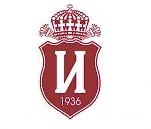 УНИВЕРСИТЕТСКА МНОГОПРОФИЛНА БОЛНИЦА ЗА АКТИВНО ЛЕЧЕНИЕ·ЦАРИЦА ЙОАННА-ИСУЛ· ЕАДЕИК: 831605806 гр. София 1527, ул. “Бяло море” № 8; тел: (+359 2) 9432 170, факс: (+359 2) 9432 144, 9432 180http://www.isul.eu/·ЦАРИЦА ЙОАННА·ИСУЛ			                                                                                        ДО                                                                                        „ИНФОМЕД”ЕООД                                                                                        БУЛ.”ИВАН ГЕШОВ” № 2Е                                                                                        БИЗНЕС ЦЕНТЪР „СЕРДИКА”                                                                                                  ОФИС 309                                                                                        ГР. СОФИЯП О К А Н АЗа участие в процедура на договаряне без обявлениеза възлагане на обществена поръчкаУВАЖАЕМИ ДАМИ И ГОСПОДА, На основание чл. 90 ал.1, т. 3 от ЗОП и във връзка с Решение № РД- 03-96/25.11.2014 г. на Изпълнителния директор за откриване на процедура на договаряне без обявление за възлагане на обществена поръчка с предмет "Доставка на резервни части, ремонт и пускане в експлоатация на два апарата, производство на OLYMPUS"  по две обособени позиции: 1.Обособена позиция № 1 – Доставка на резервни части,ремонт и пускане в експлоатация на дуоденоскоп „OLYMPUS” модел JF 140R, сериен № 2300598.  2.Обособена позиция № 2 - Доставка на резервни части, ремонт и пускане в експлоатация на видеогастроскоп „OLYMPUS” модел GIF H 180, сериен № 2807569,намиращи се в Клиника по гастроентерология на УМБАЛ "Царица Йоанна - ИСУЛ "ЕАД”, Ви отправяме покана за участие в договарянето, което ще се проведе на 05.12.2014 г. от  10:00 часа в Заседателната зала на изпълнителния директор.Правно основание за откриване на процедурата: чл. 90, ал.1, т. 3 от ЗОП    Моля, в срок до 16:00 часа на 04.12.2014 г. да представите в сектор Договори и договорни партньори вашата оферта, съдържаща следните документи:1.  Копие от документа за регистрация или ЕИК; 2.  Декларации за отсъствие на обстоятелствата по чл. 47, ал. 9  от ЗОП;  3.  Оторизационно писмо от производителя „OLYMPUS” за извършване на ремонт, сервизна поддръжка и доставка на резервни части;4. Списък на техническите лица, които ще изпълняват поръчката - сервизни специалисти с техническо образование. Да се посочат образованието, професионалната им квалификация и опит;5. Ценово предложение за всяка обособена позиция, включващо:   -  цена на резервните части;    -  срок на доставка;   - гаранционни срокове на резервните части и извършения ремонт.II. Регламент за провеждане на договарянето     Договарянето ще се извършва с лицe, представляващo кандидата или изрично упълномощенo от него лице с права да взема решения и да поема анганжименти за кандидата. На договаряне подлежат клаузите от договора, касаещи цена, начин на плащане, срок на доставка и гаранционните срокове на доставените резервни части и извършения ремонт. Договарянето ще се извърши чрез един  кръг от преговори, като резултатите ще се отразят в протокол. III. Начин на образуване на предлаганата цена     Цената да е  определена „франко” място на изпълнение - УМБАЛ "Царица Йоанна - ИСУЛ" ЕАД, като в  нея са включени доставка, монтаж и въвеждане в експлоатация на апаратите.IV.  Срок на валидност на предложениетоСрокът на валидността на предложението трябва да бъде не по-малко от 60 /шестдесет/ дни от датата на подаване на предложението.                                        Изпълнителен директор:	  						        /доц.д-р Григорий Неделков,дм/Д Е К Л А Р А Ц И Япо чл.47, ал.9 от ЗОПДолуподписаният/ата ....................................................................................................,в качеството си на ...................................... на ................................................. (наименование или име на участника), с ЕИК ............................ и със седалище и адрес на управление .................................................................................................... във връзка с участието на дружеството в откритата процедура на договаряне без обявление за възлагане на обществена поръчка с предмет "........................................................................................................................................................................................................................................................................................................" ДЕКЛАРИРАМ,I. Не съм осъден/а с влязла в сила присъда (реабилитиран/а съм) за:1. престъпление против финансовата, данъчната или осигурителната система, включително изпиране на пари, по чл. 253 - 260 от Наказателния кодекс;2. подкуп по чл. 301 - 307 от Наказателния кодекс;3. участие в организирана престъпна група по чл. 321 и 321а от Наказателния кодекс;4. престъпление против собствеността по чл. 194 - 217 от Наказателния кодекс;5. престъпление против стопанството по чл. 219 - 252 от Наказателния кодекс;6. престъпление по чл. 136 от Наказателния кодекс, свързано със здравословните и безопасни условия на труд или по чл. 172 от Наказателния кодекс против трудовите права на работниците.7. за престъпление по чл. 313 от Наказателния кодекс във връзка с провеждане на процедури за възлагане на обществени поръчки.* Информацията по тази точка може да се предостави от съответния районен съд в зависимост от постоянния адрес на декларатора.II. Не съм лишен/а от правото да упражнява определена професия или дейност съгласно законодателството на държавата, в която е извършено нарушението, включително за нарушения, свързани с износа на продукти в областта на отбраната и сигурността.* Информацията по тази точка може да се предостави от Камарата на архитектите за архитектите, от Камарата на инженерите в инвестиционното проектиране - проектантите или от Камарата на  строителетие – за строителите.III. Не съм свързано лице по смисъла на § 1, т.23а от ЗОП с възложителя или със служители на ръководна длъжност в неговата организация.IV.Дружеството , което представлявам:не е обявено в несъстоятелност;2. 	не е в производство по ликвидация или в подобна процедура съгласно националните закони и подзаконови актове;не е в открито производство по несъстоятелност или не е сключило извънсъдебно споразумение с кредиторите си по смисъла на чл. 740 от Търговския закон, а в случай че участникът е чуждестранно лице – не се намира в подобна процедура съгласно националните закони и подзаконови актове, включително когато неговата дейност е под разпореждане на съда, или участникът не е преустановил дейността си;не е виновен за неизпълнение на задължения по договор за обществена поръчка, включително по отношение на сигурността на информацията и сигурността на доставките в поръчки по чл.3, ал. 2 от ЗОП, доказано от възложителя с влязло в сила съдебно решение;няма задължения по смисъла на чл.162, ал.2, т.1 от Данъчно-осигурителния процесуален кодекс към държавата и към общината, в която е регистриран, установени с влязъл в сила акт на компетентен орган, освен ако е допуснато разсрочване или отсрочване на задълженията, или има задължения за данъци или вноски за социалното осигуряване съгласно законодателството на държавата, в която участникът е установен. * Информацията по т.1-3 може да се предостави от Търговския регистър, а по т. 5 от Национална агенция по приходите и от общината, в която е седалището на участника.V. Дружеството, което представлявам не е сключвало договор с лице по чл. 21 или чл. 22 от Закона за предотвратяване и установяване на конфликт на интереси (ЗПУКИ).Задължавам се при промяна на посочените обстоятелства писмено да уведомя възложителя на обществената поръчка в 7-дневен срок от настъпването на съответната промяна.  	Известно ми е, че за вписване на неверни данни в настоящата декларация подлежа на наказателна отговорност съгласно чл. 313 от Наказателния кодекс. .............................. г. 	Декларатор: